26.04.2017  № 1017О подготовке проекта о внесении изменений в Правила землепользования и застройки Чебоксарского городского округа, разработанные АО «РосНИПИУрбанистики» в 2015 году, утвержденные решением Чебоксарского городского Собрания  депутатов от 03 марта 2016 г. № 187 В соответствии со статьями 31, 32, 33 Градостроительного кодекса Российской Федерации, Федеральным законом от 06 октября 2003 г. № 131-ФЗ «Об общих принципах организации местного самоуправления в Российской Федерации», Федеральным законом от 03 июля 2016 г. № 373-ФЗ «О внесении изменений в Градостроительный кодекс Российской Федерации, отдельные законодательные акты Российской Федерации в части совершенствования регулирования подготовки, согласования и утверждения документации по планировке территории и обеспечения комплексного и устойчивого развития территорий и признании утратившими силу отдельных положений законодательных актов Российской Федерации», Уставом муниципального образования города Чебоксары - столицы Чувашской Республики, утвержденным  решением Чебоксарского городского Собрания депутатов Чувашской Республики от 30 ноября 2005 г. № 40, Правилами землепользования и застройки Чебоксарского городского округа, разработанными АО «РосНИПИУрбанистики» в 2015 году, утвержденными решением Чебоксарского городского Собрания депутатов от 03 марта 2016 г. № 187, с учетом протокола заседания Комиссии по подготовке проекта правил землепользования и застройки администрации города Чебоксары от 07 апреля 2017 г. № 6, рекомендаций, содержащихся в заключении Комиссии по подготовке проекта правил землепользования и застройки администрации города Чебоксары от 07 апреля 2017 г. № 5, администрация города Чебоксары п о с т а н о в л я е т:1. Управлению архитектуры и градостроительства администрации города Чебоксары в срок до 01 июня 2017 г. подготовить проект о внесении изменений в Правила землепользования и застройки Чебоксарского городского округа, разработанные АО «РосНИПИУрбанистики» в 2015 году, утвержденные решением Чебоксарского городского Собрания депутатов от 03 марта 2016 г. № 187, в порядке, установленном требованиями действующего законодательства. 2. Предложения и замечания по проекту о внесении изменений в Правила землепользования и застройки Чебоксарского городского округа, разработанные АО «РосНИПИУрбанистики» в 2015 году, утвержденные решением Чебоксарского городского Собрания депутатов от 3 марта 2016 г. № 187, в письменном виде направлять в Комиссию по подготовке проекта правил землепользования и застройки администрации города Чебоксары по адресу: город Чебоксары, улица К. Маркса, д. 36 (тел. 23-50-08), в течение пяти дней со дня опубликования настоящего постановления. 3. Комиссии по подготовке проекта правил землепользования и застройки администрации города Чебоксары обеспечить организацию и проведение публичных слушаний по проекту о внесении изменений в Правила землепользования и застройки Чебоксарского городского округа, разработанные АО «РосНИПИУрбанистики» в 2015 году, утвержденные  решением Чебоксарского городского Собрания депутатов от 3 марта 2016 г. № 187, в соответствии с Положением «О порядке организации и проведения публичных слушаний в городе Чебоксары», утвержденным решением Чебоксарского городского Собрания депутатов от 24 декабря 2009 г. № 1528.4. Управлению по связям со СМИ и молодёжной политики администрации города Чебоксары опубликовать данное постановление в средствах массовой информации в течение десяти дней со дня его подписания.5. Настоящее постановление вступает в силу со дня его официального опубликования.6. Контроль за выполнением настоящего постановления возложить на заместителя главы администрации города Чебоксары по вопросам архитектуры и градостроительства – начальника управления архитектуры и градостроительства А.Л. Павлова. Глава администрации города Чебоксары                                    А.О. ЛадыковЧăваш РеспубликиШупашкар хулаАдминистрацийěЙЫШĂНУ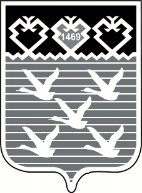 Чувашская РеспубликаАдминистрациягорода ЧебоксарыПОСТАНОВЛЕНИЕ